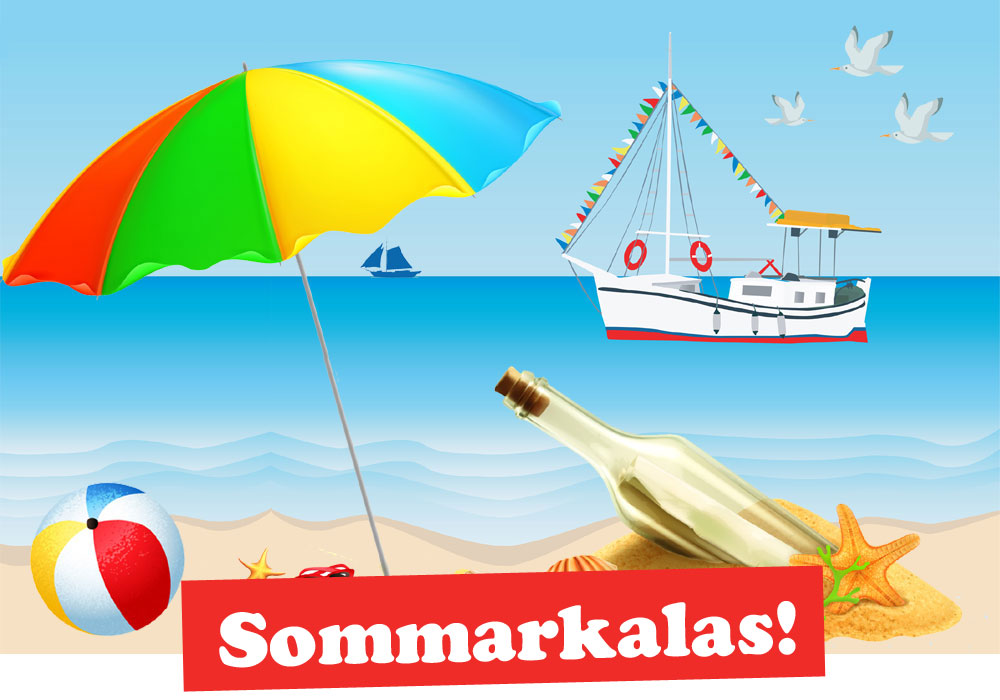 Kapten Krok har blivit tillfångatagen av pirater! Piraterna begär sex guldmynt som lösensumma. Kaptenen har pengarna med har gömt mynten på knepiga ställen. Hitta mynten, hjälp kaptenen och bli rikligt belönade! Kom och var med på skattjakt och lös Sommarmysteriet!

När? Var? Hur? Skriv din text här…
